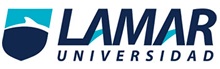 Mauricio Gomez MayaLME 3488 Hospital Civil "Juan I. Menchaca".Tipos de estudioMedidas de asosiacionCriterios de validezFormulasSesgos mas comunesEscalas en el nivel de evidenciaCasos y controlesCohortesAnalítico, ObservacionalRetrospectivoAnalítico, Observacional.ProspectivoRazón de momios u Odds ratio.Relación de factor de exposición y enfermedadRiesgo relativo y riesgo atribuibleSensibilidad EspecificidadVp+, vp-ExactitudRazón de productos cruzados: relación entre la probabilidad de que un evento ocurra entre la que no y se expresa:  ad/bcRR= CIE/ CIO (Incidencia de Expuestos entre no expuestos).RA= CIE-CIO(Incidencia entre expuestos - no expuestos)Selección e información Según la CEBM:IIIa , IIIbSegún la US agency for health:IIISegún la CEBM:IIa , IIbSegún la US agency for health:IIbPruebas diagnosticas dicotomicasDescriptivo, Transversal. Puede ser analítico, Observacional.-----------Sensibilidad EspecificidadVp+, vp-ExactitudS: a / a+c E: b / b+x VP+: a / a+b VP-: d / c+d Exactitud: a+d / a+b+c+dPrevalencia: a+c / a+b+c+d Sesgo de confirmación diagnóstica.Sesgo de la interpretación de las pruebas.Sesgo debido a resultados no interpretables.Ausencia de Gold StandardSegún el SIGN 2+,o 2 ++Pruebas diagnosticas cuantitativasDescriptivo, Transversal. Puede ser analítico, Observacional.---------Establecer punto de cohorte.Razón de verosimilitudCurvas CORPpep: pb/ 1-pb(prevalencia)RV: Sens/1- esp.Ppop:Ppep x RV%Ppop: pb/ 1-pb(probabilidad. Sesgo de confirmación diagnóstica.Sesgo de la interpretación de las pruebas.Sesgo debido a resultados no interpretables.Ausencia de Gold StandardSegún el SIGN 2+,o 2 ++